Д-191. Математика_  Изображение на координатной плоскости множества решений уравнений и неравенств с двумя переменными и их системСегодня на уроке мы вспомним что такое линейные уравнения и неравенства с двумя переменными; системы линейный уравнений и неравенств, а также научимся изображать множество на плоскости, задаваемое линейным уравнением и неравенством.Линейные уравнения с двумя переменными.Уравнение вида ах + by +с =0, где а,b,с – некоторые числа, называется линейным уравнением с двумя переменными х и у.Решением уравнения ах + by +с =0, где а,b,с – некоторые числа, называется пара значений обращающая уравнение в верное числовое равенство.Если одновременно а и b, то уравнение ах + by +с =0 является уравнением некоторой прямой. Для построения прямой достаточно найти две точки этой прямой.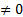 ПримерПостроить график уравнения 2х+у =1у = -2х + 1Если х=0, то у=1;Если х=2, то у=-3.На координатной плоскости отметим точки с координатами (0;1) и (2;-3). Через две точки на плоскости проведем прямую. Полученная прямая является геометрической моделью уравнения 2х+у =1. (ПОСТРОИТЬ на координатной плоскости)Линейные неравенства с двумя переменными.Линейным неравенством с двумя переменными называется неравенство вида ах + bу + с < 0 или ах + bу + с > 0, где х и у – переменные, а, b, c – некоторые числа.Решением неравенства с двумя переменными называется пара значений переменных, обращающая его в верное равенство.Является ли пара (2;1) решением неравенства 5х + 2у > 4 . Является, тк при подстановке в него вместо х числа 2, а вместо у числа 1 получается верное равенство 10 + 2 > 4.Если каждое решение неравенства с двумя переменными изобразить точкой в координатной плоскости, то получится график этого неравенства. Он является некоторой фигурой.ПримерНайти множество точек координатной плоскости, удовлетворяющих неравенству 3х – 2у +6 > 0.Уравнение 3х – 2у +6 = 0 является уравнением прямой, проходящей через точки(- 2; 0) и (0; 3).Пусть точка М1(х1,у1) лежит в заштрихованной полуплоскости (ниже прямой 3х – 2у +6 = 0, а М2(х1,у2)лежит на прямой 3х – 2у +6 = 0. Тогда 2у2 – 3х1 – 6 = 0, а 2у1 – 3х1 – 6 < 0, т.к. у1< у2Изобразим множество точек координатной плоскости, удовлетворяющих неравенству 3х – 2у +6 > 0 штриховкой (рис. 1)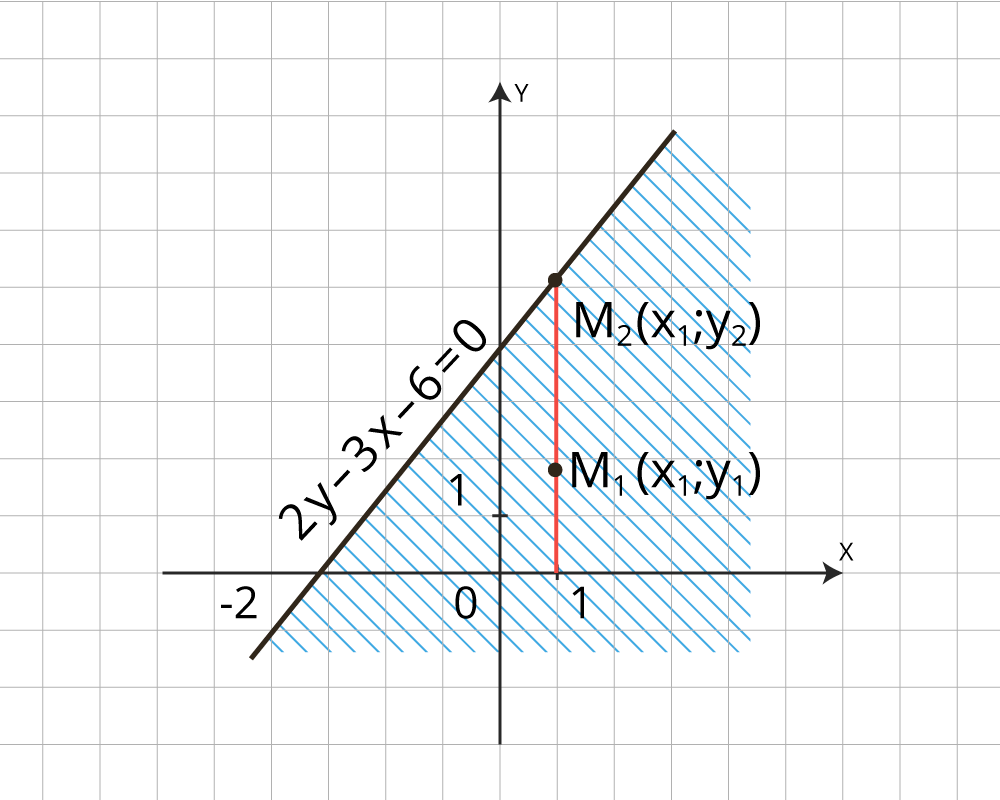 Рисунок 1 – решение неравенства 3х – 2у +6 > 0.Если в линейном неравенстве с двумя переменными знак неравенства заменить знаком равенства, то получится линейное уравнение ах + by +с =0, графиком которого является прямая при условии, что  и . Прямая разбивает плоскость на две полуплоскости. Одна из них является графиком неравенства ах + bу + с < 0, а другая – графиком неравенства ах + bу + с > 0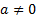 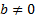 Чтобы решить неравенство ах + bу + c < 0 или aх + bу + c > 0, достаточно взять какую-нибудь точку М1(х1; у1), не лежащую на прямой aх + bу + c = 0, и определить знак числа aх1 + bу1 + c.ПримерИзобразите в координатной плоскости множества решений неравенства 2х + 3у < 6Начертим график уравнения 2х + 3у = 6, т.е. 3у=6-2х               у= (6-2х):3При х=0, у= 2, при х=3, у = 0, т.е. график проходит через точки (0;2) и (3;0), т.к. в неравенстве стоит знак меньше<, значит штрихуем часть ниже этой прямойЗначит графиком неравенства 2х + 3у < 6 является нижняя полуплоскость (рис. 2).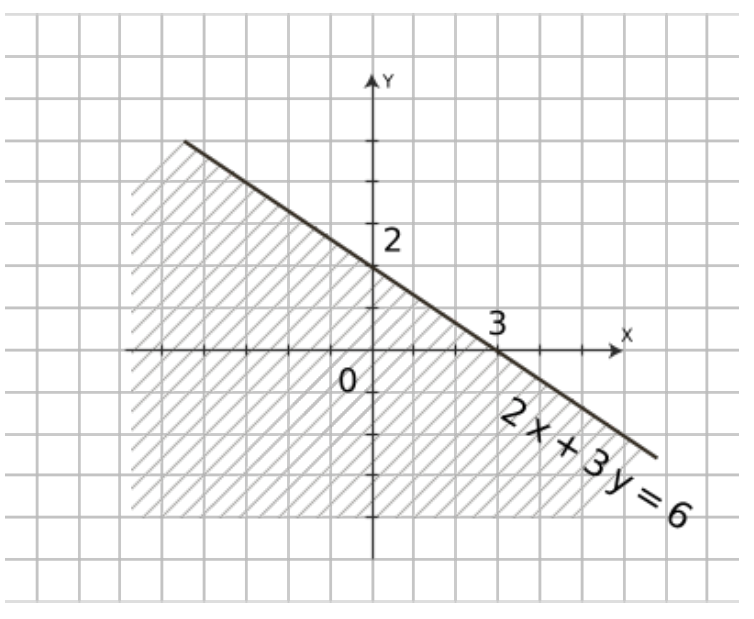 Рисунок 2 – решение неравенства 2х + 3у < 6Система линейных уравнений с двумя переменными.Система вида , где а,b,с,d,e,f – некоторые числа, называется линейной системой с двумя переменными х и у.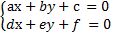 Пара значений переменных, обращающая каждое уравнение системы уравнений с двумя переменными в верное равенство называют решением системы.Решить систему – значит найти множество ее решений.ПримерРешите систему: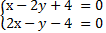 Каждое решение уравнения с двумя переменными представляет координаты некоторой его точки его графика. Каждое решение системы есть координаты общих точек графиков уравнений системы. Построим графики этих уравнений и найдем координаты точки пересечения (рис.3). 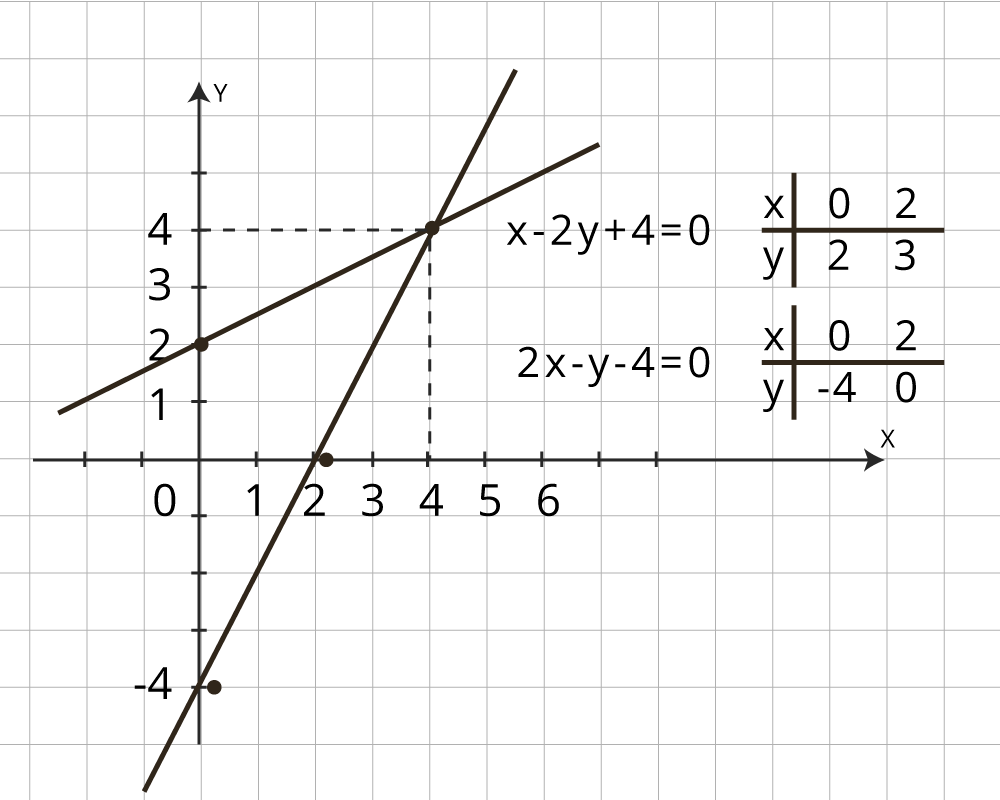 Рисунок 3 – решение системы Система имеет единственное решение: x = 4 ,   y = 4 .Система линейных неравенств с двумя переменными.Системой линейных неравенств с двумя переменными называется такая система неравенств, которая в своем составе имеет два и более линейных неравенств с двумя переменными.
Рассмотрим систему линейных неравенств с двумя переменными на примере: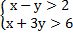 Построим прямые х – у = 2, т.е. у = х – 2 и проходит через точки (0; -2)  и (2; 0)и  х + 3у = 6, т.е. у= (6 – х):3 и проходит через точки (0; 2)  и (6; 0)Пара (4;1) является решением как первого, так и второго неравенства, те является общим решением неравенств системы. Такую пару чисел называют решением системы неравенств с двумя переменными. Множество общих решений неравенств есть множество решений системы (пересечение множеств решений неравенств, составляющих систему).Множество решение системы изображается двойной штриховкой. (плоский угол) (рис. 4).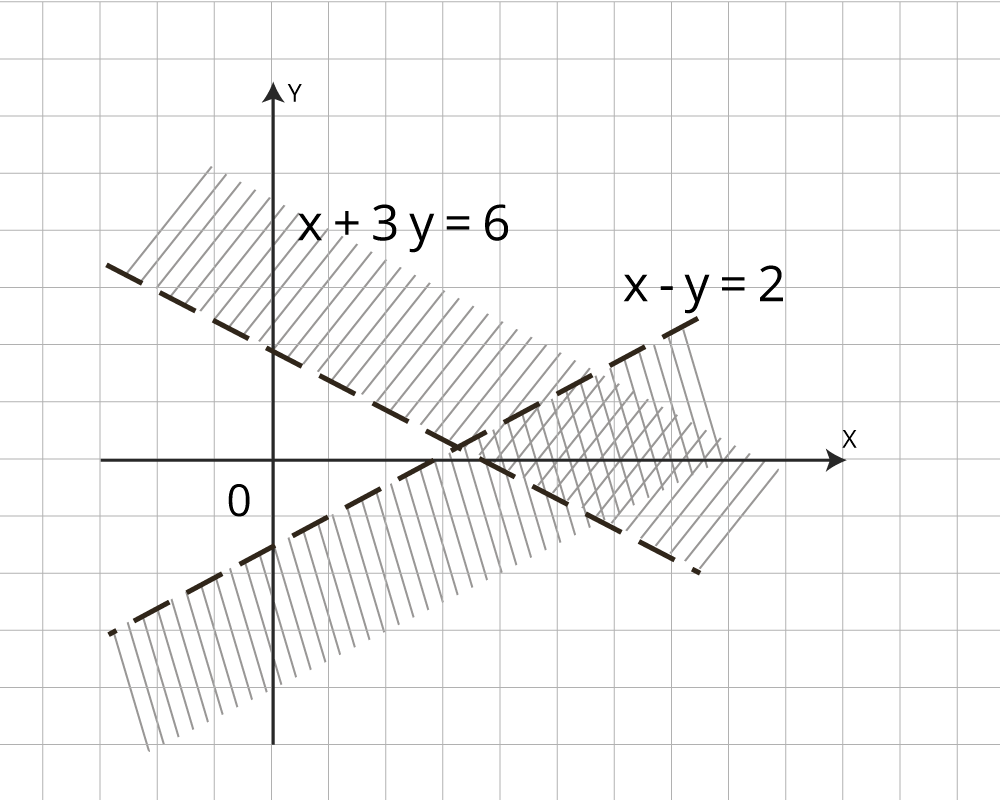 Рисунок 4 – решение системы Примеры и разбор решения заданий Пример 1Изобразите в координатной плоскости множества решений неравенства 3х – 2у + 6  0.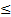 Начертим график уравнения 3х – 2у + 6 = 0. Отметим в какой-нибудь полуплоскости, например, точку (1;2).Пара (1;2) не является решением неравенства  и принадлежит нижней полуплоскости, значит графиком неравенства  является верхняя полуплоскость вместе с прямой 3х – 2у + 6 = 0. 9 (рис. 5)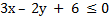 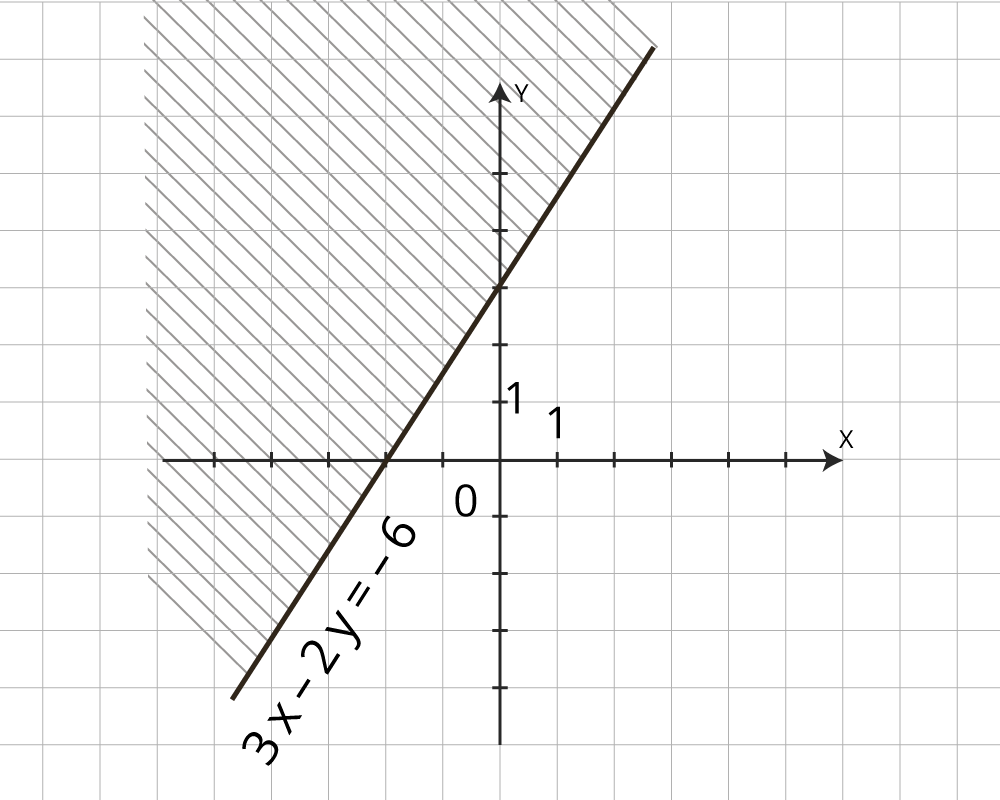 Рисунок 5 – решение неравенства Пример 2Изобразим на координатной плоскости множество решений системы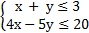 Построим прямые х + у = 3 и 4х – 5у = 20.Множество решений первого неравенства показано горизонтальной штриховкой, а множество решений второго неравенства – вертикальной штриховкой. Двойная штриховка – множество решений системы. Система задает плоский угол (рис. 6)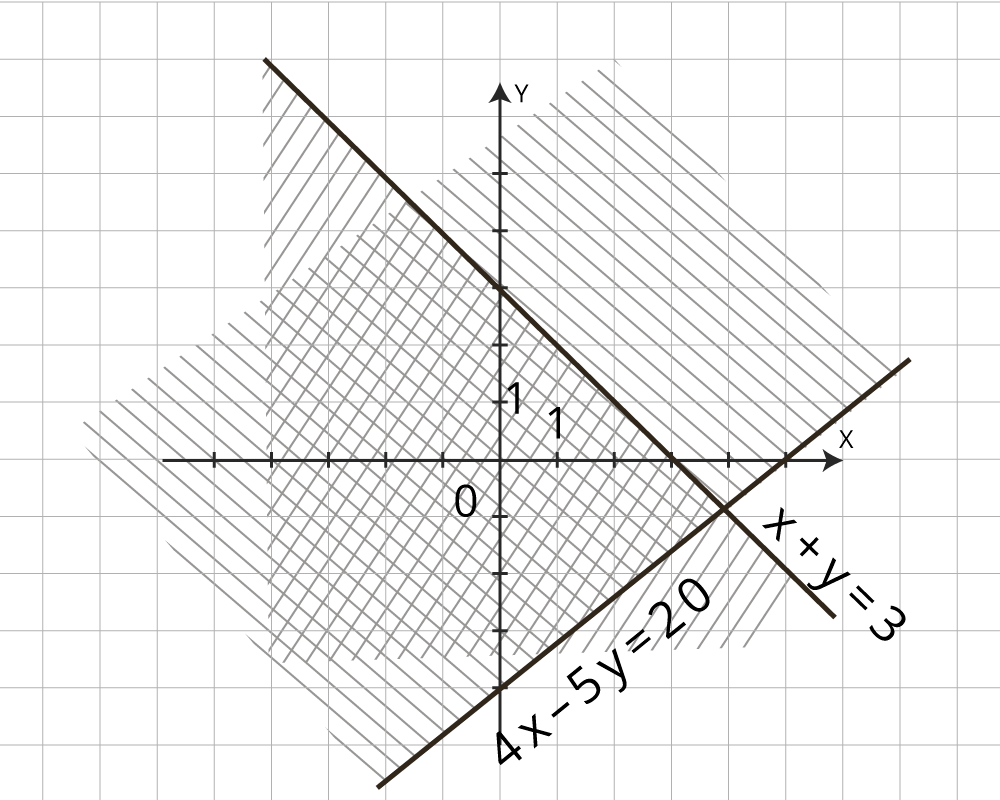 Рисунок 6 – решение системы Если к системе добавить еще одно неравенство, то получится система трех неравенств с двумя переменными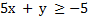 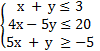 Этой системой задается треугольник (рис. 7)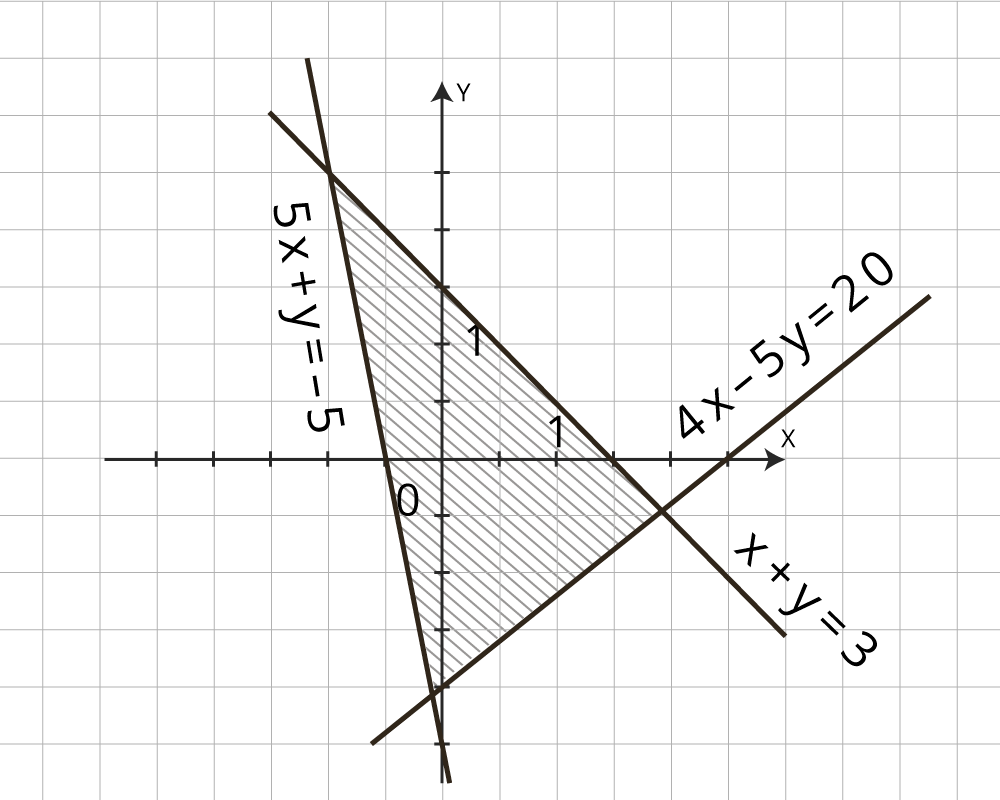 Рисунок 7 – решение системы Точка О принадлежит , левая часть неравенства положительна, и поэтому множество его решений – объединение множеств .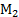 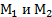 Задание для самостоятельной работы: Изобразите на координатной плоскости решение неравенства:   2х–у≥ -1